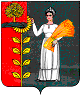 Совет депутатов сельского поселенияПушкинский сельсоветДобринского муниципального района Липецкой областиРоссийской Федерации10-я сессия VI созываР Е Ш Е Н И Е19.04.2021                    с.Пушкино                           № 31-рсОб установлении границ территории создаваемого территориального общественного самоуправления с.Большая Отрада       Рассмотрев обращение инициативной группы граждан сельского поселения Пушкинский сельсовет «Об установлении границ территории создаваемого территориального общественного самоуправления», руководствуясь Федеральным законом от 6 октября 2003 года № 131-ФЗ «Об общих принципах организации местного самоуправления в Российской Федерации», решением Совета депутатов сельского поселения Пушкинский сельсовет №103-рс от 10.11.2017 «О Положении  «О территориальном общественном самоуправлении в сельском поселении Пушкинский сельсовет Добринского муниципального района Липецкой области», Уставом сельского поселения Пушкинский сельсовет  и учитывая  решение постоянной комиссии по правовым вопросам, местному самоуправлению и работе с депутатами, Совет депутатов сельского поселения Пушкинский сельсовет  РЕШИЛ:1. Установить границы территории создаваемого территориального общественного самоуправления в с.Большая Отрада  (согласно приложению).2. Направить указанный нормативный правовой акт главе сельского поселения Пушкинский сельсовет для подписания и официального обнародования.3. Настоящее решение вступает в силу со дня его официального обнародования.  Председатель Совета депутатовсельского поселения Пушкинский сельсовет                                                        Л.В.АлександринаПриложение  к решению Совета депутатов сельского поселения Пушкинский сельсовет№31-рс от  19.04.2021Описание границ территории осуществления деятельности территориального общественного самоуправления с.Большая ОтрадаВ границах населенного пункта с.Большая Отрада с учетом прилегающей территории.Глава  сельского поселения Пушкинский сельсовет                                                              Н.Г.ДемиховаПриложениек описанию границ территории осуществления деятельности  территориального общественного самоуправления с.Большая ОтрадаСхема границ территории осуществления деятельности территориального общественного самоуправления в с.Большая Отрада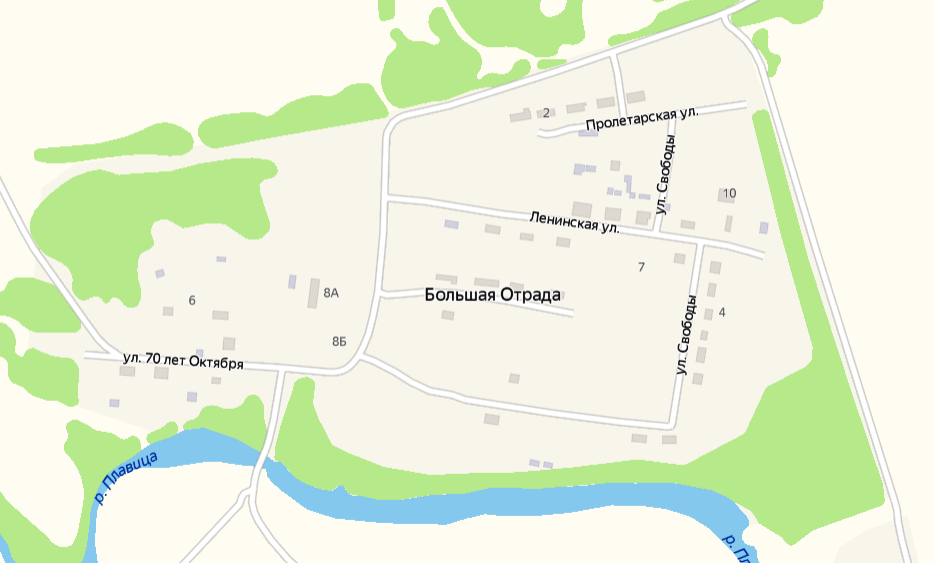 